               АДМИНИСТРАЦИЯ  НЕКРАСОВСКОГОСЕЛЬСКОГО                    ПОСЕЛЕНИЯ УСТЬ-ЛАБИНСКОГО  РАЙОНА П О С Т А Н О В Л Е Н И Е         02.12.2014 г.                                                                                                      	№ 159                                                                  ст- ца  НекрасовскаяОб утверждении Положения о квалификационных требованиях для замещения должностей муниципальной службы в Некрасовском сельском поселении Усть-Лабинского районаВ соответствии со статьей 9 Федерального закона от 02 марта 2007 года № 25-ФЗ «О муниципальной службе в Российской Федерации», руководствуясь статьей 7 Закона Краснодарского края от 08 июня 2007 года № 1244-КЗ «О муниципальной службе в Краснодарском крае», статьями 7, 14 Федерального закона от 06 октября 2003 года № 131-ФЗ «Об общих принципах организации местного самоуправления в Российской Федерации» постановляю:1. Утвердить Положение о квалификационных требованиях к должностям муниципальной службы в Некрасовском сельском поселении Усть-Лабинского района согласно приложению.2. Специалисту 2-й категории общего отдела  администрации Некрасовского сельского поселения Усть-Лабинского района (Ипатову):1)привести должностные инструкции муниципальных служащих Некрасовского сельского поселения Усть-Лабинского района в соответствие с настоящими квалификационными требованиями к должностям муниципальной службы;2)разместить настоящее постановление на официальном сайте Некрасовского сельского поселения Усть-Лабинского района в сети «Интернет»;3)обнародовать настоящее постановление.3. Постановление администрации Некрасовского сельского поселения Усть-Лабинского района от 05.08.2011года № 74 «Об утверждении Положения о квалификационных требованиях для замещения должностей муниципальной службы в Некрасовском сельском поселении Усть-Лабинского района» отменить.4. Контроль за выполнением настоящего постановления возложить на главу Некрасовского сельского поселения Усть-Лабинского района Т.Ю. Скорикову.5. Постановление вступает в силу со дня его обнародования и распространяется на правоотношения, возникшие с 02 декабря 2014года.Глава Некрасовского сельскогопоселения Усть-Лабинского района                                Т.Ю. СкориковаПриложение № 1к постановлению администрацииНекрасовского сельского поселенияУсть-Лабинского района                                                                        от 02 декабря 2014 года №  159 Положение о квалификационных требованиях к должностям муниципальной службы в Некрасовском сельском поселении Усть-Лабинского районаНастоящее Положение разработано в соответствии с Законом Краснодарского края от 08 июня 2007 года № 1244-КЗ «О муниципальной службе в Краснодарском крае», в целях обеспечения высокого профессионального уровня муниципальных служащих Некрасовского сельского  поселения  Усть-Лабинского  района, единства квалификационных требований к должностям муниципальной службы в органах местного самоуправления Некрасовского сельского поселения  Усть-Лабинского района.Положение распространяются на всех муниципальных служащих органов местного самоуправления Некрасовского сельского поселения Усть-Лабинского района.Положение является нормативным документом, обеспечивающим рациональное разделение труда, правильный подбор, расстановку и использование кадров, единство в определении должностных обязанностей муниципальных служащих и предъявляемых к ним квалификационных требований, усиление роли материального стимулирования труда муниципальных служащих, повышение их ответственности за выполнение возложенных на них задач.Квалификационные требования, оговоренные в настоящем Положении, служат основой для разработки должностных инструкций, содержащих конкретный перечень обязанностей муниципального служащего с учетом особенностей выполняемой работы.Квалификационные требованияКвалификационные требования для замещения должностей муниципальной службы:1. В квалификационные требования для замещения должностей муниципальной службы, включаются требования к:1) уровню профессионального образования;2) стажу муниципальной службы (государственной службы) или стажу работы по специальности;3) профессиональным знаниям и навыкам, необходимым для исполнения должностных обязанностей.2. Граждане, замещающие должности муниципальной службы, обязаны иметь:1) для ведущих должностей муниципальной службы - высшее профессиональное образование, как правило, по профилю деятельности органа или профилю замещаемой должности, минимальный стаж муниципальной службы (государственной службы) один год или стаж (опыт) работы по специальности не менее двух лет;2) для старших должностей муниципальной службы - среднее профессиональное образование, как правило, по профилю деятельности органа или профилю замещаемой должности, требования к стажу (опыту) работы по специальности не предъявляются;3) для младших должностей муниципальной службы - среднее профессиональное образование по профилю замещаемой должности, требования к стажу (опыту) работы по специальности не предъявляются.3. Граждане, замещающие должности муниципальной службы, обязаны:1) знать Конституцию Российской Федерации, федеральные законы, указы Президента Российской Федерации, постановления и распоряжения Правительства Российской Федерации, ведомственные правовые акты (по направлению своей деятельности); Устав Краснодарского края; законы и иные правовые акты Краснодарского края (по направлению своей деятельности); законодательство о местном самоуправлении, Устав  Некрасовского сельского поселения  Усть-Лабинского  района; муниципальные правовые акты (по направлению своей деятельности); иметь знания в сфере использования технических и программных средств;	2) обладать навыками:	- для ведущих должностей муниципальной службы - эффективного планирования рабочего времени, обеспечения выполнения задач, анализа и прогнозирования, эффективного сотрудничества с коллегами, взаимодействия с муниципальными служащими иных органов местного самоуправления, избирательной комиссии муниципального образования, государственными служащими, владения компьютерной и другой оргтехникой, владения необходимым программным обеспечением, сбора и систематизации информации, работы со служебными документами, квалифицированной работы с людьми по недопущению личностных конфликтов, систематического повышения своей квалификации;	- для старших должностей муниципальной службы - квалифицированного планирования своей работы, обеспечения выполнения задач, эффективного сотрудничества с коллегами, взаимодействия с муниципальными служащими иных органов местного самоуправления, избирательной комиссии муниципального образования, государственными служащими, владения компьютерной и другой оргтехникой, владения необходимым программным обеспечением, сбора и систематизации информации, работы со служебными документами, квалифицированной работы с людьми по недопущению личностных конфликтов, систематического повышения своей квалификации;	- для младших должностей муниципальной службы - грамотного планирования своей работы, обеспечения выполнения задач, эффективного сотрудничества с коллегами, взаимодействия с муниципальными служащими иных органов местного самоуправления, избирательной комиссии муниципального образования, владения компьютерной и другой оргтехникой, сбора информации, работы со служебными документами, квалифицированной работы с людьми по недопущению личностных конфликтов, систематического повышения своей квалификации.	3) обладать знаниями и навыками в области информационно-коммуникационных технологий по следующим уровням:- базовый уровень:знания: аппаратного и программного обеспечения; возможностей и особенностей применения современных информационно-коммуникационных технологий в органах местного самоуправления, включая использование возможностей межведомственного документооборота; общих вопросов в области обеспечения информационной безопасности;навыки: работы с внутренними и периферийными устройствами компьютера; работы с информационно-телекоммуникационными сетями, в том числе сетью Интернет; работы в операционной системе; управления электронной почтой; работы в текстовом редакторе; работы с электронными таблицами; подготовки презентаций; использования графических объектов в электронных документах; работы с базами данных;- расширенный уровень:знания: правовых аспектов в области информационно-коммуникационных технологий; программных документов и приоритетов государственной политики в области информационно-коммуникационных технологий; правовых аспектов в сфере предоставления государственных услуг населению и организациям посредством применения информационно-коммуникационных технологий; аппаратного и программного обеспечения;возможностей и особенностей применения современных информационно-коммуникационных технологий в органах местного самоуправления, включая использование возможностей межведомственного документооборота; общих вопросов в области обеспечения информационной безопасности; основ проектного управления;навыки: стратегического планирования и управления групповой деятельностью с учетом возможностей и особенностей применения современных информационно-коммуникационных технологий в органах местного самоуправления; работы с внутренними и периферийными устройствами компьютера; работы с информационно-телекоммуникационными сетями, в том числе сетью Интернет; работы в операционной системе; управления электронной почтой; работы в текстовом редакторе; работы с электронными таблицами; работы с базами данных; работы с системами управления проектами;- специальный уровень:знания: систем взаимодействия с гражданами и организациями; учетных систем, обеспечивающих поддержку выполнения органами местного самоуправления основных задач и функций; систем межведомственного взаимодействия; систем управления электронными архивами; систем информационной безопасности; систем управления эксплуатацией;навыки: работы с системами взаимодействия с гражданами и организациями; работы с системами межведомственного взаимодействия; работы с системами управления электронными архивами; работы с системами информационной безопасности; работы с системами управления эксплуатацией.Конкретный уровень знаний и навыков в области информационно-коммуникационных технологий определяется должностной инструкцией муниципального служащего в зависимости от замещаемой должности муниципальной службы и профиля деятельности.Специалист 2-й категорииобщего отдела администрацииНекрасовского сельского поселенияУсть-Лабинского района                                                                       И.В. Ипатов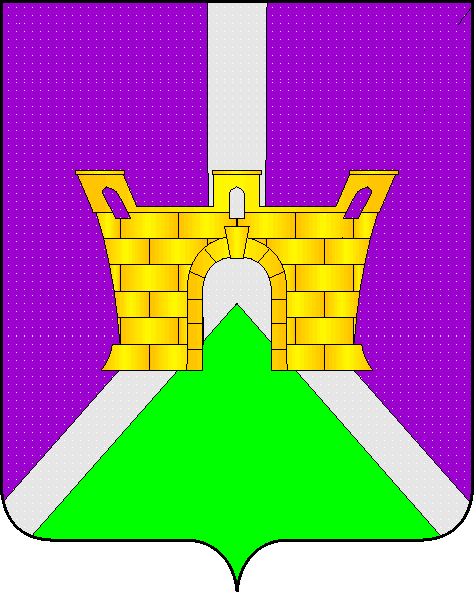 